After watching 04:51-06:40After watching 04:51-06:40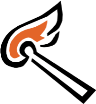 Exercise 1 Phil and Hannes are having a conversation about flirting and girls. Underline all verbs (except «to be») and put them in the past simple in the positive and negative form. Exercise 1 Phil and Hannes are having a conversation about flirting and girls. Underline all verbs (except «to be») and put them in the past simple in the positive and negative form. Hannes: Hey Phil. I thought you might like a cup of tea.Phil: Thank you.Hannes: Milk, no sugar.Phil: Thanks. So, how is it all going?Hannes: We love living in the house. Lily is very… curious, isn’t she?Phil: Nosey, you mean! No, she’s just very Irish! She loves to know everything that’s going on and that you’re all ok. All Irish landladies are like that. But you can tell her anything. Lily always knows what to do!Hannes: Oh, fine. It’s very different to Germany. But then everything is so different to Germany. My course is too – there’s only 10 of us and it’s really relaxed. Phil, by the way, in England, how do you know if a girl is interested in a boy?Phil: Oh somebody on the course you fancy, eh? Well, it can be complicated. It depends on the girl.Hannes: The same in Germany.Phil: Myself, I like the direct ones.Hannes: What do they do then?Phil: Well, they smile a lot and hold eye contact with you. Then they might like to be helpful all the time. More or less things like that. You know.Hannes: Hey Phil. I thought you might like a cup of tea.Phil: Thank you.Hannes: Milk, no sugar.Phil: Thanks. So, how is it all going?Hannes: We love living in the house. Lily is very… curious, isn’t she?Phil: Nosey, you mean! No, she’s just very Irish! She loves to know everything that’s going on and that you’re all ok. All Irish landladies are like that. But you can tell her anything. Lily always knows what to do!Hannes: Oh, fine. It’s very different to Germany. But then everything is so different to Germany. My course is too – there’s only 10 of us and it’s really relaxed. Phil, by the way, in England, how do you know if a girl is interested in a boy?Phil: Oh somebody on the course you fancy, eh? Well, it can be complicated. It depends on the girl.Hannes: The same in Germany.Phil: Myself, I like the direct ones.Hannes: What do they do then?Phil: Well, they smile a lot and hold eye contact with you. Then they might like to be helpful all the time. More or less things like that. You know.past simplepast simplepast simplepositivepositivenegativeAfter watching 08:13-09:10After watching 08:13-09:10After watching 08:13-09:10After watching 08:13-09:10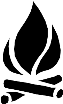 Exercise 2 Nino and Hannes are having a chat. Translate the conversation into English.Exercise 2 Nino and Hannes are having a chat. Translate the conversation into English.Exercise 2 Nino and Hannes are having a chat. Translate the conversation into English.Exercise 2 Nino and Hannes are having a chat. Translate the conversation into English.Hannes: Hallo. Und? Hast du den Job bekommen?Nino: Warten wir mal ab. Er ruft mich später noch an. Ich sollte ihn auch direkt mit seinem Vornamen anreden. Aber was ist mit dir, du klingst ein bisschen komisch.Hannes: Ich habe mit Phil gesprochen.Nino: Und?Hannes: Ich glaube, Holly steht auf Phil.Nino: Ach, abwarten...Hannes: ...ja, ja und Tee trinken.Nino: Ich muss los. Ok. Ich melde mich später.Hannes: Hallo. Und? Hast du den Job bekommen?Nino: Warten wir mal ab. Er ruft mich später noch an. Ich sollte ihn auch direkt mit seinem Vornamen anreden. Aber was ist mit dir, du klingst ein bisschen komisch.Hannes: Ich habe mit Phil gesprochen.Nino: Und?Hannes: Ich glaube, Holly steht auf Phil.Nino: Ach, abwarten...Hannes: ...ja, ja und Tee trinken.Nino: Ich muss los. Ok. Ich melde mich später.Hannes: Hallo. Und? Hast du den Job bekommen?Nino: Warten wir mal ab. Er ruft mich später noch an. Ich sollte ihn auch direkt mit seinem Vornamen anreden. Aber was ist mit dir, du klingst ein bisschen komisch.Hannes: Ich habe mit Phil gesprochen.Nino: Und?Hannes: Ich glaube, Holly steht auf Phil.Nino: Ach, abwarten...Hannes: ...ja, ja und Tee trinken.Nino: Ich muss los. Ok. Ich melde mich später.Hannes: Hallo. Und? Hast du den Job bekommen?Nino: Warten wir mal ab. Er ruft mich später noch an. Ich sollte ihn auch direkt mit seinem Vornamen anreden. Aber was ist mit dir, du klingst ein bisschen komisch.Hannes: Ich habe mit Phil gesprochen.Nino: Und?Hannes: Ich glaube, Holly steht auf Phil.Nino: Ach, abwarten...Hannes: ...ja, ja und Tee trinken.Nino: Ich muss los. Ok. Ich melde mich später.Hannes: ___________________________________________________________________________
Nino: _____________________________________________________________________________
__________________________________________________________________________________
Hannes: ___________________________________________________________________________
Nino: _____________________________________________________________________________Hannes: ___________________________________________________________________________Nino: _____________________________________________________________________________Hannes: ___________________________________________________________________________Nino: _____________________________________________________________________________Hannes: ___________________________________________________________________________
Nino: _____________________________________________________________________________
__________________________________________________________________________________
Hannes: ___________________________________________________________________________
Nino: _____________________________________________________________________________Hannes: ___________________________________________________________________________Nino: _____________________________________________________________________________Hannes: ___________________________________________________________________________Nino: _____________________________________________________________________________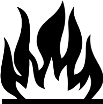 Exercise 3 Complete the sentences with the correct past tense. Use either past simple or past continuous.Exercise 3 Complete the sentences with the correct past tense. Use either past simple or past continuous.At 10 o’clock yesterday, we (listen) _______________ to the radio.He (be) ______________ in the bathroom when the telephone (ring)___________.He (be) ______________  so annoying! He (always leave) ____________ his things everywhere.He (live) _____________ in Syria when the revolution (start) ____________________.He (take) _____________ a shower when the telephone (ring) ______________.She (work) ____________ in a bank when she (meet) _______________ her husband.I (sit) ___________ in a cafe when you (call) ______________.It (be) ______________ a nice day in August. The sun (shine) ___________  and the birds (sing) _____________. While I (walk) ____________ along the beach I (meet) ______ my cousin.On our holiday we (visit) __________ Los Angeles, (see) ___________ the Universal Studios, and (spend) ____________ a few days at the beach.Tommy (watch) ____________ a football game when he (hear) _____________ the shot.They (live) ____________ in Denmark when they (be) ___________ young.We (play) _____________  baskeltball when John suddenly (hurt) __________ his ankle.What (do) ________________ when I (call) _______________ you yesterday evening?What (they/watch) ________________ at 9 o’clock last night - it was really noisy?When her train (get) _______________ to the station, we (wait) _______________ on the platform.When I (leave) _________________ the party, it (snow) _________________.When I (walk) _____________ into the classroom, everyone (study) _______________.When you (arrive) _______________ at the meeting, who (be) __________________ there?Why (stand) _________________ on a chair when I (come) _________________ into the room?At 10 o’clock yesterday, we (listen) _______________ to the radio.He (be) ______________ in the bathroom when the telephone (ring)___________.He (be) ______________  so annoying! He (always leave) ____________ his things everywhere.He (live) _____________ in Syria when the revolution (start) ____________________.He (take) _____________ a shower when the telephone (ring) ______________.She (work) ____________ in a bank when she (meet) _______________ her husband.I (sit) ___________ in a cafe when you (call) ______________.It (be) ______________ a nice day in August. The sun (shine) ___________  and the birds (sing) _____________. While I (walk) ____________ along the beach I (meet) ______ my cousin.On our holiday we (visit) __________ Los Angeles, (see) ___________ the Universal Studios, and (spend) ____________ a few days at the beach.Tommy (watch) ____________ a football game when he (hear) _____________ the shot.They (live) ____________ in Denmark when they (be) ___________ young.We (play) _____________  baskeltball when John suddenly (hurt) __________ his ankle.What (do) ________________ when I (call) _______________ you yesterday evening?What (they/watch) ________________ at 9 o’clock last night - it was really noisy?When her train (get) _______________ to the station, we (wait) _______________ on the platform.When I (leave) _________________ the party, it (snow) _________________.When I (walk) _____________ into the classroom, everyone (study) _______________.When you (arrive) _______________ at the meeting, who (be) __________________ there?Why (stand) _________________ on a chair when I (come) _________________ into the room?